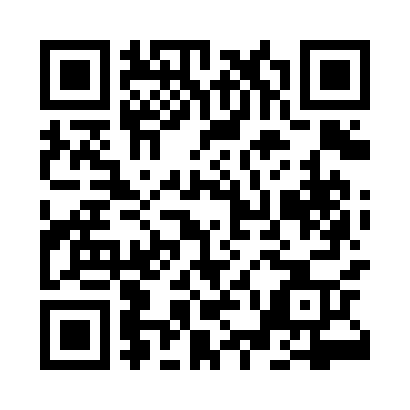 Prayer times for Tolkunai, LithuaniaWed 1 May 2024 - Fri 31 May 2024High Latitude Method: Angle Based RulePrayer Calculation Method: Muslim World LeagueAsar Calculation Method: HanafiPrayer times provided by https://www.salahtimes.comDateDayFajrSunriseDhuhrAsrMaghribIsha1Wed3:075:461:216:328:5811:272Thu3:075:441:216:339:0011:283Fri3:065:421:216:349:0111:294Sat3:055:401:216:359:0311:305Sun3:045:381:216:369:0511:306Mon3:035:361:216:379:0711:317Tue3:025:341:216:389:0911:328Wed3:015:321:216:399:1111:339Thu3:015:301:216:419:1211:3310Fri3:005:281:216:429:1411:3411Sat2:595:261:216:439:1611:3512Sun2:585:241:216:449:1811:3613Mon2:585:231:216:459:1911:3614Tue2:575:211:216:469:2111:3715Wed2:565:191:216:479:2311:3816Thu2:565:181:216:489:2511:3917Fri2:555:161:216:499:2611:3918Sat2:545:141:216:509:2811:4019Sun2:545:131:216:519:3011:4120Mon2:535:111:216:519:3111:4221Tue2:535:101:216:529:3311:4222Wed2:525:081:216:539:3411:4323Thu2:525:071:216:549:3611:4424Fri2:515:061:216:559:3711:4425Sat2:515:041:216:569:3911:4526Sun2:505:031:216:579:4011:4627Mon2:505:021:216:579:4211:4628Tue2:495:011:226:589:4311:4729Wed2:495:001:226:599:4411:4830Thu2:494:591:227:009:4611:4831Fri2:484:581:227:019:4711:49